Year 3 and 4 Statutory Spellings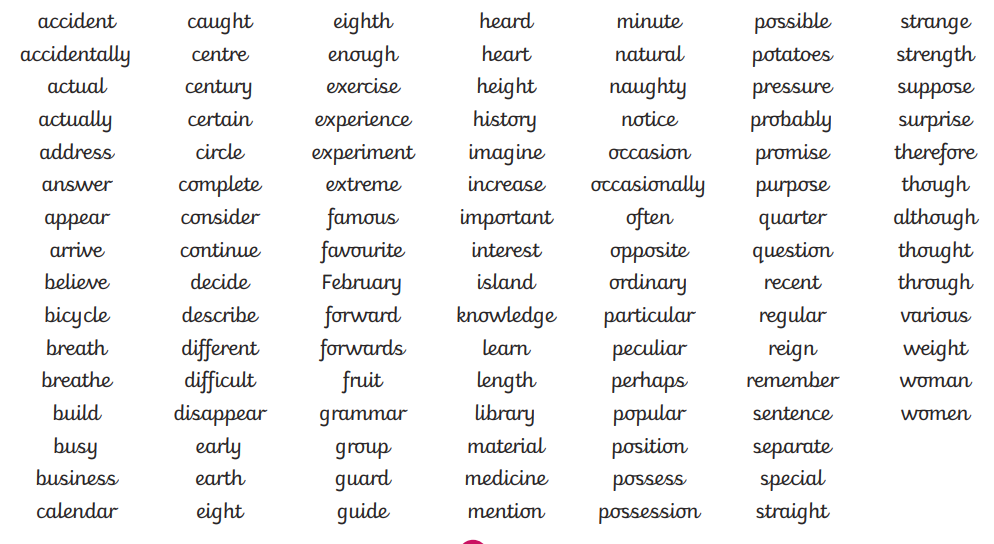 